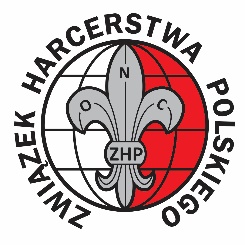 Związek Harcerstwa Polskiego Główna Kwatera Harcerek 23-31 Beavor Lane London W6 9AR ROCZNY ARKUSZ REJESTRACYJNY INSTRUKTOREK Chorągiew Harcerek w Stanach Zjednoczonych.......................................................... Rok: .........2023............. (Arkusz Rejestracyjny wysłać do sekretariatu Chorągwi) Nazwisko i imię ......................................................................................................... Stopień............................. Nazwisko panieńskie........................................................................ Data urodzenia.......................................... Pełny adres (dokładny, drukiem) ................................................................................................................................ ................................................................................................................................................... .......................... Tel ..................................................................................e-mail............................................................................  Obecna praca zawodowa .................................................................................................................................... Funkcja i przydział na rok 2023 ........................................................................................................................... .............................................................................................................................................................................. Służba harcerska pełniona w 2022 roku (prowadzenie jednostek) – spis funkcji pełnionych w ubiegłym roku: .............................................................................................................................................................................. .............................................................................................................................................................................. Służba harcerska pełniona w 2022 roku (akcje) – prowadzenie i udział w obozach, wyprawach, zlotach, koloniach,  imprezach harcerskich, z podaniem funkcji i ilości dni: .............................................................................................................................................................................. .............................................................................................................................................................................. .............................................................................................................................................................................. Służba harcerska pełniona w 2022 roku (kształcenie) – prowadzenie i udział w kursach, odprawach,  konferencjach, z podaniem funkcji i ilości dni: .............................................................................................................................................................................. .............................................................................................................................................................................. Służba harcerska pełniona w 2022 roku (inne) – n.p. udział w komisjach, grupach roboczych, pracach  administracyjnych i zarządach harcerskich podmiotów prawnych, podając zajęcia wykonane i wkład czasu: .............................................................................................................................................................................. .............................................................................................................................................................................. .............................................................................................................................................................................. Zainteresowania i samokształcenie (studia, kursy, lektura, sztuka): .............................................................................................................................................................................. ..............................................................................................................................................................................Udział w pracy społecznej - funkcje w innych organizacjach ............................................................................... .............................................................................................................................................................................. .............................................................................................................................................................................. Osobiste plany na następne trzy lata (funkcje, samokształcenie...) ............................................................................. .............................................................................................................................................................................. .............................................................................................................................................................................. Komentarze .......................................................................................................................................................... .............................................................................................................................................................................. .............................................................................................................................................................................. Zgadzam się być członkiem PSA International i podmiotu prawnego w moim Okręgu, o ile spełniłam wymagania  członkowskie tych podmiotów. ⬜ Tak  ⬜ Nie - ale chcę się zarejestrować w Organizacji Harcerek Zgadzam się otrzymywać zawiadomienia i inne komunikacje wewnętrzne od Związku Harcerstwa Polskiego  (łącznie z PSA International, podmiotem prawnym mojego Okręgu, oraz wszystkimi szczeblami mojej Organizacji)  na adres e-mailowy podany poniżej. Rozumiem, że ten adres będzie udostępniony innym osobom należącym do  ZHP. e-mail adres: .............................................................................................................................................................. Data ........................................ Podpis ................................................................................................. UWAGI KOMENDANTKI CHORĄGWI: ................................................................................................................ .............................................................................................................................................................................. .............................................................................................................................................................................. Stwierdzam, że druhna ..................................................... pełniła i wykazała się z funkcji wymienionych powyżej,  i stawiam wniosek o zaliczenie jej służby harcerskiej za rok 2022. Podpis Komendantki Chorągwi.............................................. Podpis Naczelniczki.............................................. RODO: Dane osobowe zapisane w arkuszu będą przetwarzane zgodnie z polisą prywatności ZHP (Polish Scouting Intl Ltd), którą można  przeczytać w dokumencie na witrynie: http://www.zhp.org GDPR: All personal information on this form will be processed in accordance with  PSA Intl Ltd privacy notice, available at http://www.zhp.orgZwiązek Harcerstwa PolskiegoChorągiew Harcerek w Stanach Zjednoczonych ROK 2023 ROCZNY ARKUSZ REJESTRACYJNY INSTRUKTOREK Nazwisko i imię ...................................................................................... Stopień.................... DOKONAŁAM SPRAWDZENIA NIEKARALNOŚCI NIE DŁUŻEJ NIŻ 3 LATA TEMU: ………. TAK …… NIE w ……….. roku. (proszę zakreślić odpowiednią odpowiedź) (Dotyczy wszystkich instruktorek pełniących funkcje w drużynie, gromadzie, chorągwi lub pracujących z młodzieżą harcerską) NALEŻĘ DO ZASTĘPU INSTRUKTOREK (podać nazwę) ................................................................................................ ROZKAZY I LISTY KOMENDANTKI CHORĄGWI SĄ PRZESYŁANE PRZEZ E-MAIL DO TYCH, KTÓRE E MAIL POSIADAJĄ. JEŻELI DRUHNA CHCE OTRZYMYWAĆ JE POCZTĄ, PROSZĘ TU ZAZNACZYĆ: ……… ZAŁĄCZAM: W przypadku wyjątkowo trudnej sytuacji finansowej instruktorka może prosić o zwolnienie jej ze składki:  ………………………………………………………………………………………………………………………………....... Proszę Komendantkę Chorągwi o zwrócenie uwagi na:  ……………………………………………………………………………………………………………………………….......……………………………………………………………………………………………………………………………….......……………………………………………………………………………………………………………………………….......………………Proszę odesłać wypełniony arkusz razem z czekiem wystawionym na  POLISH SCOUTING ORG., ZHP INC., GIRLS’ DIV. do dnia 10 grudnia 2022 r. na adres: phm. KATARZYNA WASIAK-GRZĄDZIEL 922 N. PARK PLAINE AVE. PARK RIDGE, IL 60068 Opłatę również można uiścić przez PayPal na witrynie Chorągwi: www.czuwaj.org przyciskając guzik „Przekaż darowiznę” i wpłacając odpowiednią sumę LINK DO SPRAWDZANIA NIEKARALNOŚCI https://zhpusa.volunteerportal.net/ Hasło jest czuwajZHPUSA UWAGA: Tylko jeśli ostatnie sprawdzenie było ponad 3 lata temu. Jeżeli druhna nie jest pewna ostatniej daty sprawdzenia niekaralności,  proszę skontaktować się z Referatem Niekaralności przed wypełnieniem niekaralności. NOTATKI REF. REJESTRACJI: czek/PayPal $_________ nr. __________ otrzymany dnia___________Forma opłaty  (czek, PayPal, MO)Opis opłaty Kwota opłatySkładka roczna harcmistrzyni i podharcmistrzyni - $70 $Składka roczna przewodniczki - $55 $Zmniejszona składka roczna – minimum $35 $Składka roczna emerytki - $50 $Dotacja dla Chorągwi (dotacje używane są przede wszystkim na opłacenie  ubezpieczenia za te instruktorki, których nie stać na zapłacenie pełnej sumy)$Prenumerata „Węzełka” – wersja elektroniczna wliczona w składkę rocznąPrenumerata „Węzełka” – wersja drukowana - dopłata $20 $„Supełek” dla „Węzełka” $Prenumerata „Ogniska” – wersja drukowana - $30 $RAZEM $